Une belle aventure La correspondance entre l’école des Grands Jardins et la flottille 34F existe depuis 24 ans. Les échanges ont été nombreux et très riches depuis toutes ces années.La pandémie a perturbé nos relations puisque que nous n’avons pas pu nous voir depuis deux ans.De plus, le Lynx, l’hélicoptère de la 34F, qui a souvent survolé Aubigny est parti à la retraite…Alors, nous avons décidé cette année de participer au concours des villes marraines pour montrer notre attachement à ce parrainage.Ce petit court métrage de 20 minutes montre ce que les enfants font en classe, leurs recherches, le suivi des missions , les mails reçus, les visioconférences, sans oublier le travail pédagogique en géographie, en français…Et… notre film a été récompensé puisque nous avons gagné le premier prix de ce concours national ! L’année scolaire se terminant, notre prix nous sera remis à la rentrée prochaine.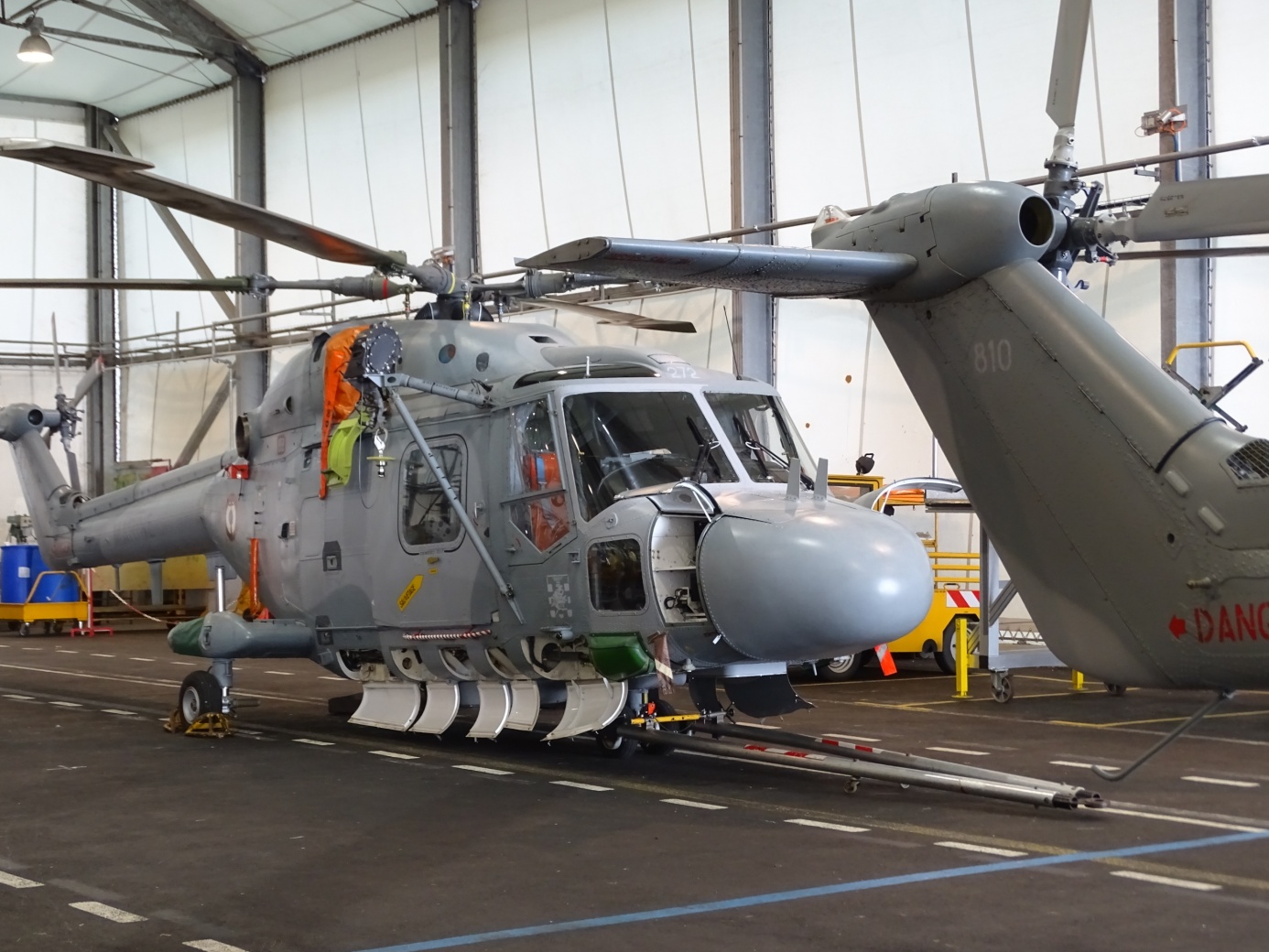 